Personal Information                                              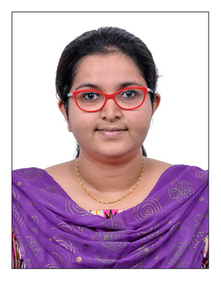 Name 	-	Sruthi ShashikumarAge		-	26yrD.O.B	-	31.08.1993Address	-	9A, Lotus Padmahara Apartments.Near Raghavendra Madom.Statue Junction. Tripunithura.Ernakulam. Kerala – 682301.Contact No. - 	+91 – 9446062643Email	-	sruthi.skaygee93@gmail.comEducational QualificationsM.B.B.SName of Institution – Sree Uthradom Thirunal Academy of Medical Sciences, Thiruvananthapuram.Year of Admission – 2011Completion of Internship – 2017Medical License registered with the Travancore Cochin Medical Council in the 2017.Permanent Registration Number - 63912